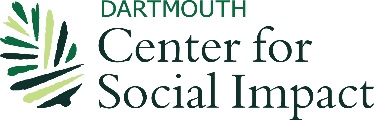 ImpACT Winterim Leadership IntensiveAGENCY SUPERVISOR’S STATEMENT OF AGREEMENTPlease fill out this form and return it to the student before the October 30th, 2022 application deadline. The student indicated below is applying to participate in the ImpACT Leadership Intensive program with the Dartmouth Center for Social Impact (DCSI). One aspect of this program is a 3-week  social impact service opportunity at your organization. Acceptance into this program is competitive. Application decisions are made within a two weeks of the application due date. Submission of this form signifies to DCSI that your agency has agreed to provide the specific volunteer work assignment described below and has designated a specific supervisor to oversee that work. This agreement is not a legal contract, and is not forwarded to any public agencies. A student’s application for the ImpACT Leadership Internsive will not be considered complete until this form has been completed. (Organization Name) agrees to take (Intern Name) into the organization as an volunteer and to provide at least 30 hours of meaningful service work weekly during the three weeks of November 28th – December 16th, 2022, and to supervise this work to the degree that at the end of the service a brief evaluation can be offered by the supervisor.List of tasks and deliverables of volunteer work: Dartmouth Center for Social Impact provides accepted students with a stipend of 1500 as part of participation in this program. No financial contribution is expected from your agency. Date:                                          		Supervisor's Name: 							                                                       Supervisor’s Title:                                                                                 			Supervisor's Signature:       								 (*electronic signature accepted)	Address: 												Phone:                                                      	 	Is this a non-profit organization?   Yes               No 	 	Does this organization serve an under-resourced community?  Yes       No 		Is this organization non-partisan?  Yes              No  	 Does this volunteer placement require any pre-screens (ex. background check)?If so, what are they?	Social Impact Leadership Programs	Dartmouth Center for Social Impact, Dartmouth College	6154 South Fairbanks Hall	Hanover, NH 03755-3568	Phone:  603-646-3350 / Fax:  603-646-2645	Email: social.impact.leadership.programs@dartmouth.edu